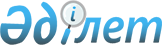 Қызылорда облысының Қазалы аудандық мәслихатының 2021 жылғы 29 желтоқсандағы № 198 "2022-2024 жылдарға арналған Өркендеу ауылдық округінің бюджеті туралы" шешіміне өзгерістер енгізу туралыҚызылорда облысы Қазалы аудандық мәслихатының 2022 жылғы 22 қарашадағы № 318 шешімі
      Қызылорда облысы Қазалы аудандық мәслихаты ШЕШТІ:
      1. Қызылорда облысының Қазалы аудандық мәслихатының "2022-2024 жылдарға арналған Өркендеу ауылдық округінің бюджеті туралы" 2021 жылғы 29 желтоқсандағы № 198 шешіміне (Нормативтік құқықтық актілерді мемлекеттік тіркеу тізілімінде №163379 болып тіркелген) мынадай өзгерістер енгізілсін:
      1-тармақ жаңа редакцияда жазылсын:
      "1. 2022-2024 жылдарға арналған Өркендеу ауылдық округінің бюджеті 1, 2, 3 –қосымшаларға сәйкес, оның ішінде 2022 жылға мынадай көлемдерде бекітілсін:
      1) кірістер – 72572 мың теңге, оның ішінде:
      салықтық түсімдер – 2035 мың теңге;
      салықтық емес түсімдер – 12 мың теңге;
      негізгі капиталды сатудан түсетін түсімдер – 1970 мың теңге;
      трансферттер түсімі – 68555мың теңге;
      2) шығындар – 72726,7мың теңге, оның ішінде;
      3) таза бюджеттік кредиттеу – 0;
      бюджеттік кредиттер – 0;
      бюджеттік кредиттерді өтеу – 0;
      4) қаржы активтерімен операциялар бойынша сальдо – 0;
      қаржы активтерін сатып алу – 0;
      мемлекеттің қаржы активтерін сатудан түсетін түсімдер – 0;
      5) бюджет тапшылығы (профициті) – -154,7 мың теңге;
      6) бюджет тапшылығын қаржыландыру (профицитті пайдалану) – 154,7 мың теңге;
      қарыздар түсімі – 0;
      қарыздарды өтеу – 0;
      бюджет қаражатының пайдаланылатын қалдықтары – 154,7 мың теңге.".
      2. Көрсетілген шешімнің 1, 6-қосымшалары осы шешімнің 1, 2-қосымшаларына сәйкес жаңа редакцияда жазылсын.
      3. Осы шешім 2022 жылғы 1 қаңтардан бастап қолданысқа енгізіледі. 2022 жылға арналған Өркендеу ауылдық округінің бюджеті 2022 жылға арналған аудандық бюджетте Өркендеу ауылдық округі бюджетіне аудандық бюджет қаражаты есебінен берілетін нысаналы трансферттер
					© 2012. Қазақстан Республикасы Әділет министрлігінің «Қазақстан Республикасының Заңнама және құқықтық ақпарат институты» ШЖҚ РМК
				
      Қазалы аудандық мәслихат хатшысы 

Б. Жарылқап
Қазалы аудандық мәслихатының
2022 жылғы "22" қарашадағы
№ 318 шешіміне 1-қосымшаҚазалы аудандық мәслихатының
2021 жылғы "29" желтоқсандағы
№ 198 шешіміне 1-қосымша
Санаты
Санаты
Санаты
Санаты
Сомасы, мың теңге
Сыныбы
Сыныбы
Сыныбы
Сомасы, мың теңге
Кіші сыныбы
Кіші сыныбы
Сомасы, мың теңге
Атауы
Сомасы, мың теңге
1. Кірістер
72572
1
Салықтық түсімдер
2035
01
Табыс салығы
155
2
Жеке табыс салығы
155
04
Меншiкке салынатын салықтар
1877
1
Мүлiкке салынатын салықтар
114
3
Жер салығы
29
4
Көлiк құралдарына салынатынсалық
1734
05
Тауарларға, жұмыстарға және қызметтер көрсетуге салынатын ішкі салықтар
3
3
Табиғи және басқа ресурстарды пайдаланғаны үшін түсетін түсімдер
3
2
Салықтық емес түсiмдер
12
01
Мемлекеттік меншіктен түсетін кірістер
12
5
Мемлекет меншігіндегі мүлікті жалға беруден түсетін кірістер
12
3
Негізгі капиталды сатудан түсетін түсімдер
1970
01
Мемлекеттік мекемелерге бекітілген мемлекеттік мүлікті сату
1970
1
Мемлекеттік мекемелерге бекітілген мемлекеттік мүлікті сату
1970
4
Трансферттердің түсімдері
68555
02
Мемлекеттiк басқарудың жоғары тұрған органдарынан түсетiн трансферттер
68555
3
Аудандардың (облыстық маңызы бар қаланың) бюджетінен трансферттер
68555
Функционалдық топ
Функционалдық топ
Функционалдық топ
Функционалдық топ
Бюджеттік бағдарламалардың әкiмшiсi
Бюджеттік бағдарламалардың әкiмшiсi
Бюджеттік бағдарламалардың әкiмшiсi
Бағдарлама
Бағдарлама
Атауы
2. Шығындар
72726,7
01
Жалпы сипаттағы мемлекеттiк көрсетілетін қызметтер
42261
124
Аудандық маңызы бар қала, ауыл, кент, ауылдық округ әкімінің аппараты
42261
001
Аудандық маңызы бар қала, ауыл, кент, ауылдық округ әкімінің қызметін қамтамасыз ету жөніндегі қызметтер
41954
022
Мемлекеттік органның күрделі шығыстары
307
07
Тұрғын үй-коммуналдық шаруашылық
5447
124
Аудандық маңызы бар қала, ауыл, кент, ауылдық округ әкімінің аппараты
5447
008
Елді мекендердегі көшелерді жарықтандыру
3872
009
Елді мекендердің санитариясын қамтамасыз ету
546
011
Елді мекендерді абаттандыру мен көгалдандыру
1029
08
Мәдениет, спорт, туризм және ақпараттық кеңістiк
25018
124
Аудандық маңызы бар қала, ауыл, кент, ауылдық округ әкімінің аппараты
25018
006
Жергілікті деңгейде мәдени-демалыс жұмысын қолдау
25018
15
Трансферттер
0,7
124
Аудандық маңызы бар қала, ауыл, кент, ауылдық округ әкімінің аппараты
0,7
048
Пайдаланылмаған (толық пайдаланылмаған) нысаналы трансферттерді қайтару
0,7
3. Таза бюджеттік кредиттеу
0
Бюджеттік кредиттер
0
Бюджеттік кредиттерді өтеу
0
4. Қаржы активтерімен операциялар бойынша сальдо
0
Қаржы активтерін сатып алу
0
Мемлекеттің қаржы активтерін сатудан түсетін түсімдер
0
5. Бюджет тапшылығы (профициті)
-154,7
6.Бюджет тапшылығын қаржыландыру (профицитін пайдалану)
154,7
8
Бюджет қаражатының пайдаланылатын қалдықтары
154,7
01
Бюджет қаражаты қалдықтары
154,7
1
Бюджет қаражатының бос қалдықтары
154,7Қазалы аудандық мәслихатының
2022 жылғы "22" қарашадағы
№ 318 шешіміне 2-қосымшаҚазалы аудандық мәслихатының
2021 жылғы "29" желтоқсандағы
№ 198 шешіміне 6-қосымша
№
Атауы
Сомасы, мың теңге
Ағымдағы нысаналы трансферттер
6 625
1
Жалақы төлеудің жаңа жүйесі бойынша мемлекеттік қызметшілердің еңбек ақысын ұлғайтуға
5 767
2
"Жергілікті баспа БАҚ арқылы мемлекеттік және орыс тілдерінде әкім қаулыларын, шешімдерін және өзге де нормативтік құқықтық актілерді ресми жариялау, хабарландыру және ақпараттық материалдарды орналастыру" мемлекеттік саясатты жүргізу қызметіне
200
3
Өркендеу ауылдық клубына жылу маусымына сұйық отын сатып алуға қосымша
658